APPLICATION FOR THE POST OF(_______________________________)[Please mention only one position and fill the form by typing out]Name			_____________________________________________________Father’s Name   	_____________________________________________________CNIC Number		_____________________________________________________Domicile (Province)	_____________________________________________________Nationality other than Pakistan (If any) ______________________________________Present Position            _____________________________________________________Contact Numbers	Land Line __________________ Cell _____________________Email			_____________________________________________________Correspondence Address ___________________________________________________Date of Birth 		_________________________________________ (dd-mm-yyyy)Total age on last date of application ______________________________ (dd-mm-yyyy)                           PhD Qualification Details:Publications Details (Attach updated list of publications with complete details):Professional & Leadership Experience Details:SIGNATURE:  ________________________________	     DATE:  ______________________*SELF ASSESSMENT BY THE APPLICANT IN ACCORDANCE WITH APPOINTMENT AND SHORTLISTING GUIDELINES*Disclaimer:	The self-assessment points are only for indicative purposes. Only the points awarded by the Search Committee constituted for the appointment of Pro-Rector(s), /Campus Director(s) in accordance with the notified criteria and guidelines, shall be valid and final.Shortlisting and Qualifying Points for interview/ assessment = 100 (30+40+30)For short-listing and qualifying for interview/ assessment by the Search committee, securing minimum of 75% marks (75 points out of 100) will be mandatory.The qualifying points obtained during the short-listing process will carry 50% weightage in the total points (Overall Merit).Note: Only full-time teaching/ research/ administrative/ management experience will be considered. No points for Additional Charge will be allocated while calculating experience.In case of overlapping experience with in B(a), (b) and (c), the highest score in any category will be counted towards determining the merit of candidates.Equivalent position will be decided by the Search Committee on a case-to-case basisThe Search Committee will determine the validity of Research Publications/ Articles; Books/ Book Chapters. The Search Committee may decide to appoint a Technical Review Committee for this purpose. Candidates will provide undertaking that points being claimed for a Research Article, Publication, Conference Proceeding are not being additionally claimed for a book/ book chapter or vice versa.CHECKLIST OF DOCUMENTS ATTACHED:SIGNATURE:  ________________________________	     DATE:  ______________________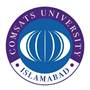 COMSATS University IslamabadName of Foreign CountryForeignPakistanName of Foreign CountryPakistanName of UniversityRecent QS ranking of UniversityField of PhD Degree programPublications NumbersPublications NumbersPublications NumbersPublications NumbersPublications NumbersImpact FactorPeer reviewed listed in ISI Web of Science, ScopusHEC recognized JournalBooks/ Book ChaptersTotalAcademic, Research or Management Leadership Position in Teaching/ Research InstitutionsAcademic, Research or Management Leadership Position in Teaching/ Research InstitutionsAcademic, Research or Management Leadership Position in Teaching/ Research InstitutionsAcademic, Research or Management Leadership Position in Teaching/ Research InstitutionsPosition/ DesignationFrom(dd-mm-yyyy)To(dd-mm-yyyy)Total(Years-Months-Days)Leadership Position in a Large Public or Private Sector OrganizationLeadership Position in a Large Public or Private Sector OrganizationLeadership Position in a Large Public or Private Sector OrganizationLeadership Position in a Large Public or Private Sector OrganizationPosition/ DesignationFrom(dd-mm-yyyy)To(dd-mm-yyyy)Total(Years-Months-Days)International Teaching/ Research/ Management Position in an International OrganizationInternational Teaching/ Research/ Management Position in an International OrganizationInternational Teaching/ Research/ Management Position in an International OrganizationInternational Teaching/ Research/ Management Position in an International OrganizationPosition/ DesignationFrom(dd-mm-yyyy)To(dd-mm-yyyy)Total(Years-Months-Days)CriteriaCriteriaCriteriaMax PointsHow many points should be awarded to you?Please provide justification/ reasonPlease provide justification/ reason                          Academic Qualification = (30 Points)                          Academic Qualification = (30 Points)                          Academic Qualification = (30 Points)                          Academic Qualification = (30 Points)                          Academic Qualification = (30 Points)                          Academic Qualification = (30 Points)                          Academic Qualification = (30 Points)PhD30 Points for having PhD degree from the Top 100 QS Ranked Universities of the World 28 Points for having PhD degree from the Top 101-300 QS Ranked Universities of the World 26 Points for having PhD degree from the Top 301-500 QS Ranked Universities of the World 24 Points for having PhD degree from an HEC recognized University other than Top 500 QS Ranked Universities of the WorldNote: For allocating the points for PhD degree, the most recent, publicly available QS ranking will be referred to.30 Points for having PhD degree from the Top 100 QS Ranked Universities of the World 28 Points for having PhD degree from the Top 101-300 QS Ranked Universities of the World 26 Points for having PhD degree from the Top 301-500 QS Ranked Universities of the World 24 Points for having PhD degree from an HEC recognized University other than Top 500 QS Ranked Universities of the WorldNote: For allocating the points for PhD degree, the most recent, publicly available QS ranking will be referred to.30            Professional & Leadership Experience = (40 Points)            Professional & Leadership Experience = (40 Points)            Professional & Leadership Experience = (40 Points)            Professional & Leadership Experience = (40 Points)            Professional & Leadership Experience = (40 Points)            Professional & Leadership Experience = (40 Points)            Professional & Leadership Experience = (40 Points)Points for Experience will be allocated for anyone or a combination of the following three categories, as the case may be:Experience in a senior academic, research or management leadership position in teaching/ research institutionsExperience in a senior leadership position in a large public or private sector Organization International exposure of working (teaching/ research/ management) in an International Organization(International organizations will be those having International membership, scope and presence).Points for Experience will be allocated for anyone or a combination of the following three categories, as the case may be:Experience in a senior academic, research or management leadership position in teaching/ research institutionsExperience in a senior leadership position in a large public or private sector Organization International exposure of working (teaching/ research/ management) in an International Organization(International organizations will be those having International membership, scope and presence).3 points for every year in a full-time senior leadership position including Rector/ VC, Pro-VC, Dean or equivalent position2 points for every year in a full-time position as Chairperson/ Head of Department/ Director of University Department/ Center, Registrar, Treasurer, Controller of Examinations, Principal of a constituent College, University Professor or equivalent position.3 points for every year in a full-time senior leadership position such as CEO, DG or equivalent 1st tier position.2 points for every year as Director CTO, CFO, COO or equivalent 2nd tier position3 points for every year in a full-time leadership position in International Organization2 points for every year in a full-time teaching/ research position after PhD, in Top 300 QS Ranked Universities of the World40                                   PUBLICATIONS (30 Points)                                   PUBLICATIONS (30 Points)                                   PUBLICATIONS (30 Points)                                   PUBLICATIONS (30 Points)                                   PUBLICATIONS (30 Points)                                   PUBLICATIONS (30 Points)                                   PUBLICATIONS (30 Points)Research Publications, Articles, Conference Proceedings, Books/ Book Chapters/ PatentsResearch Publications, Articles, Conference Proceedings, Books/ Book Chapters/ Patents2 points for each research paper/ article/ conference proceeding in peer reviewed journal listed in ISI Web of Science, Scopus, or HEC recognized foreign or local journal1 point per Book Chapter and 3 points per Book published by International academic publisher of repute, listed on the SENSE ranking of academic publishers1 point per Book Chapter and 2 points per Book published by National academic publisher of repute as recognized by HEC2 points per patent granted as confirmed by respective National patent office.30TOTAL POINTSTOTAL POINTSTOTAL POINTS100NASr. No.Details of attached Documents (Yes/No)Present Employer’s No Objection Certificate, if applicableCertified Copies of all educational certificates / degreesCertified copies of all certificates of working at senior academic, research or management leadership positions in teaching/ research institutions clearly stating duration of each positionCertified copies of all certificates of working at senior leadership position in a large public or private sector Organization clearly stating duration of each positionCertified copies of all certificates of teaching/ research/ management positions in an International Organization clearly stating duration of each positionCertified Profile of International organizations having International membership, scope and presence, if applicable.Updated Curriculum Vitae highlighting all elements of eligibility criteria and personal attributes/ achievements List of research publications. Certified copies of first page/ index of research journals/ relevant page(s) of Research Publications, Articles, Conference Proceedings, Books, Book Chapters, PatentsUndertaking that points being claimed for Research Publications, Articles, Conference Proceedings, Patents are not being additionally claimed for a book / book chapter or vice versaThree recent passport size photographs